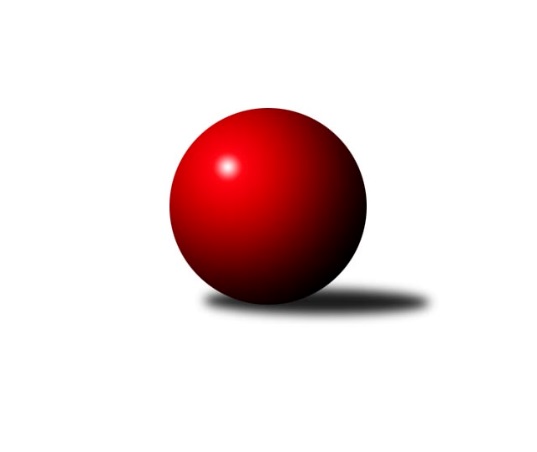 Č.1Ročník 2015/2016	3.5.2024 Meziokresní přebor-Bruntál, Opava 2015/2016Statistika 1. kolaTabulka družstev:		družstvo	záp	výh	rem	proh	skore	sety	průměr	body	plné	dorážka	chyby	1.	TJ Kovohutě Břidličná ˝D˝	1	1	0	0	8 : 2 	(5.0 : 3.0)	1610	2	1083	527	23	2.	TJ Horní Benešov ˝D˝	1	1	0	0	8 : 2 	(5.0 : 3.0)	1587	2	1127	460	34	3.	TJ Opava ˝D˝	1	1	0	0	8 : 2 	(7.0 : 1.0)	1542	2	1082	460	46	4.	TJ Jiskra Rýmařov ˝C˝	1	1	0	0	6 : 4 	(5.0 : 3.0)	1590	2	1133	457	33	5.	KK PEPINO Bruntál	1	1	0	0	6 : 4 	(6.0 : 2.0)	1509	2	1053	456	42	6.	KK Minerva Opava ˝C˝	1	1	0	0	6 : 4 	(5.0 : 3.0)	1448	2	1044	404	49	7.	TJ Kovohutě Břidličná ˝C˝	1	0	0	1	4 : 6 	(3.0 : 5.0)	1509	0	1090	419	43	8.	TJ Horní Benešov ˝E˝	1	0	0	1	4 : 6 	(2.0 : 6.0)	1454	0	1042	412	41	9.	KK PEPINO Bruntál ˝B˝	1	0	0	1	4 : 6 	(3.0 : 5.0)	1305	0	985	320	65	10.	RSKK Raciborz	1	0	0	1	2 : 8 	(3.0 : 5.0)	1606	0	1120	486	23	11.	TJ Horní Benešov ˝F˝	1	0	0	1	2 : 8 	(3.0 : 5.0)	1527	0	1094	433	38	12.	TJ Sokol Chvalíkovice ˝B˝	1	0	0	1	2 : 8 	(1.0 : 7.0)	1444	0	1051	393	65Tabulka doma:		družstvo	záp	výh	rem	proh	skore	sety	průměr	body	maximum	minimum	1.	TJ Kovohutě Břidličná ˝D˝	1	1	0	0	8 : 2 	(5.0 : 3.0)	1610	2	1610	1610	2.	TJ Horní Benešov ˝D˝	1	1	0	0	8 : 2 	(5.0 : 3.0)	1587	2	1587	1587	3.	TJ Opava ˝D˝	1	1	0	0	8 : 2 	(7.0 : 1.0)	1542	2	1542	1542	4.	KK PEPINO Bruntál	1	1	0	0	6 : 4 	(6.0 : 2.0)	1509	2	1509	1509	5.	RSKK Raciborz	0	0	0	0	0 : 0 	(0.0 : 0.0)	0	0	0	0	6.	TJ Horní Benešov ˝F˝	0	0	0	0	0 : 0 	(0.0 : 0.0)	0	0	0	0	7.	TJ Jiskra Rýmařov ˝C˝	0	0	0	0	0 : 0 	(0.0 : 0.0)	0	0	0	0	8.	TJ Sokol Chvalíkovice ˝B˝	0	0	0	0	0 : 0 	(0.0 : 0.0)	0	0	0	0	9.	KK Minerva Opava ˝C˝	0	0	0	0	0 : 0 	(0.0 : 0.0)	0	0	0	0	10.	TJ Horní Benešov ˝E˝	0	0	0	0	0 : 0 	(0.0 : 0.0)	0	0	0	0	11.	TJ Kovohutě Břidličná ˝C˝	1	0	0	1	4 : 6 	(3.0 : 5.0)	1509	0	1509	1509	12.	KK PEPINO Bruntál ˝B˝	1	0	0	1	4 : 6 	(3.0 : 5.0)	1305	0	1305	1305Tabulka venku:		družstvo	záp	výh	rem	proh	skore	sety	průměr	body	maximum	minimum	1.	TJ Jiskra Rýmařov ˝C˝	1	1	0	0	6 : 4 	(5.0 : 3.0)	1590	2	1590	1590	2.	KK Minerva Opava ˝C˝	1	1	0	0	6 : 4 	(5.0 : 3.0)	1448	2	1448	1448	3.	TJ Horní Benešov ˝D˝	0	0	0	0	0 : 0 	(0.0 : 0.0)	0	0	0	0	4.	KK PEPINO Bruntál	0	0	0	0	0 : 0 	(0.0 : 0.0)	0	0	0	0	5.	KK PEPINO Bruntál ˝B˝	0	0	0	0	0 : 0 	(0.0 : 0.0)	0	0	0	0	6.	TJ Kovohutě Břidličná ˝D˝	0	0	0	0	0 : 0 	(0.0 : 0.0)	0	0	0	0	7.	TJ Kovohutě Břidličná ˝C˝	0	0	0	0	0 : 0 	(0.0 : 0.0)	0	0	0	0	8.	TJ Opava ˝D˝	0	0	0	0	0 : 0 	(0.0 : 0.0)	0	0	0	0	9.	TJ Horní Benešov ˝E˝	1	0	0	1	4 : 6 	(2.0 : 6.0)	1454	0	1454	1454	10.	RSKK Raciborz	1	0	0	1	2 : 8 	(3.0 : 5.0)	1606	0	1606	1606	11.	TJ Horní Benešov ˝F˝	1	0	0	1	2 : 8 	(3.0 : 5.0)	1527	0	1527	1527	12.	TJ Sokol Chvalíkovice ˝B˝	1	0	0	1	2 : 8 	(1.0 : 7.0)	1444	0	1444	1444Tabulka podzimní části:		družstvo	záp	výh	rem	proh	skore	sety	průměr	body	doma	venku	1.	TJ Kovohutě Břidličná ˝D˝	1	1	0	0	8 : 2 	(5.0 : 3.0)	1610	2 	1 	0 	0 	0 	0 	0	2.	TJ Horní Benešov ˝D˝	1	1	0	0	8 : 2 	(5.0 : 3.0)	1587	2 	1 	0 	0 	0 	0 	0	3.	TJ Opava ˝D˝	1	1	0	0	8 : 2 	(7.0 : 1.0)	1542	2 	1 	0 	0 	0 	0 	0	4.	TJ Jiskra Rýmařov ˝C˝	1	1	0	0	6 : 4 	(5.0 : 3.0)	1590	2 	0 	0 	0 	1 	0 	0	5.	KK PEPINO Bruntál	1	1	0	0	6 : 4 	(6.0 : 2.0)	1509	2 	1 	0 	0 	0 	0 	0	6.	KK Minerva Opava ˝C˝	1	1	0	0	6 : 4 	(5.0 : 3.0)	1448	2 	0 	0 	0 	1 	0 	0	7.	TJ Kovohutě Břidličná ˝C˝	1	0	0	1	4 : 6 	(3.0 : 5.0)	1509	0 	0 	0 	1 	0 	0 	0	8.	TJ Horní Benešov ˝E˝	1	0	0	1	4 : 6 	(2.0 : 6.0)	1454	0 	0 	0 	0 	0 	0 	1	9.	KK PEPINO Bruntál ˝B˝	1	0	0	1	4 : 6 	(3.0 : 5.0)	1305	0 	0 	0 	1 	0 	0 	0	10.	RSKK Raciborz	1	0	0	1	2 : 8 	(3.0 : 5.0)	1606	0 	0 	0 	0 	0 	0 	1	11.	TJ Horní Benešov ˝F˝	1	0	0	1	2 : 8 	(3.0 : 5.0)	1527	0 	0 	0 	0 	0 	0 	1	12.	TJ Sokol Chvalíkovice ˝B˝	1	0	0	1	2 : 8 	(1.0 : 7.0)	1444	0 	0 	0 	0 	0 	0 	1Tabulka jarní části:		družstvo	záp	výh	rem	proh	skore	sety	průměr	body	doma	venku	1.	TJ Horní Benešov ˝F˝	0	0	0	0	0 : 0 	(0.0 : 0.0)	0	0 	0 	0 	0 	0 	0 	0 	2.	TJ Horní Benešov ˝D˝	0	0	0	0	0 : 0 	(0.0 : 0.0)	0	0 	0 	0 	0 	0 	0 	0 	3.	RSKK Raciborz	0	0	0	0	0 : 0 	(0.0 : 0.0)	0	0 	0 	0 	0 	0 	0 	0 	4.	KK PEPINO Bruntál	0	0	0	0	0 : 0 	(0.0 : 0.0)	0	0 	0 	0 	0 	0 	0 	0 	5.	KK PEPINO Bruntál ˝B˝	0	0	0	0	0 : 0 	(0.0 : 0.0)	0	0 	0 	0 	0 	0 	0 	0 	6.	TJ Kovohutě Břidličná ˝D˝	0	0	0	0	0 : 0 	(0.0 : 0.0)	0	0 	0 	0 	0 	0 	0 	0 	7.	TJ Kovohutě Břidličná ˝C˝	0	0	0	0	0 : 0 	(0.0 : 0.0)	0	0 	0 	0 	0 	0 	0 	0 	8.	TJ Sokol Chvalíkovice ˝B˝	0	0	0	0	0 : 0 	(0.0 : 0.0)	0	0 	0 	0 	0 	0 	0 	0 	9.	TJ Opava ˝D˝	0	0	0	0	0 : 0 	(0.0 : 0.0)	0	0 	0 	0 	0 	0 	0 	0 	10.	KK Minerva Opava ˝C˝	0	0	0	0	0 : 0 	(0.0 : 0.0)	0	0 	0 	0 	0 	0 	0 	0 	11.	TJ Jiskra Rýmařov ˝C˝	0	0	0	0	0 : 0 	(0.0 : 0.0)	0	0 	0 	0 	0 	0 	0 	0 	12.	TJ Horní Benešov ˝E˝	0	0	0	0	0 : 0 	(0.0 : 0.0)	0	0 	0 	0 	0 	0 	0 	0 Zisk bodů pro družstvo:		jméno hráče	družstvo	body	zápasy	v %	dílčí body	sety	v %	1.	Zdeněk Smrža 	TJ Horní Benešov ˝D˝ 	2	/	1	(100%)		/		(%)	2.	Zbyněk Tesař 	TJ Horní Benešov ˝D˝ 	2	/	1	(100%)		/		(%)	3.	Richard Janalík 	KK PEPINO Bruntál 	2	/	1	(100%)		/		(%)	4.	Stanislav Lichnovský 	TJ Jiskra Rýmařov ˝C˝ 	2	/	1	(100%)		/		(%)	5.	Lubomír Bičík 	KK Minerva Opava ˝C˝ 	2	/	1	(100%)		/		(%)	6.	Josef Novotný 	KK PEPINO Bruntál ˝B˝ 	2	/	1	(100%)		/		(%)	7.	Gabriela Beinhaeurová 	KK Minerva Opava ˝C˝ 	2	/	1	(100%)		/		(%)	8.	Jan Chovanec 	TJ Opava ˝D˝ 	2	/	1	(100%)		/		(%)	9.	Tomáš Janalík 	KK PEPINO Bruntál 	2	/	1	(100%)		/		(%)	10.	Zdeněk Kment 	TJ Horní Benešov ˝F˝ 	2	/	1	(100%)		/		(%)	11.	Jiří Večeřa 	TJ Kovohutě Břidličná ˝D˝ 	2	/	1	(100%)		/		(%)	12.	Jan Doseděl 	TJ Kovohutě Břidličná ˝D˝ 	2	/	1	(100%)		/		(%)	13.	Miroslava Hendrychová 	TJ Opava ˝D˝ 	2	/	1	(100%)		/		(%)	14.	Mariusz Gierczak 	RSKK Raciborz 	2	/	1	(100%)		/		(%)	15.	Jiří Novák 	TJ Opava ˝D˝ 	2	/	1	(100%)		/		(%)	16.	Jan Fadrný 	TJ Horní Benešov ˝D˝ 	2	/	1	(100%)		/		(%)	17.	Anna Dosedělová 	TJ Kovohutě Břidličná ˝C˝ 	2	/	1	(100%)		/		(%)	18.	Ladislav Stárek st. 	TJ Kovohutě Břidličná ˝D˝ 	2	/	1	(100%)		/		(%)	19.	Jan Mlčák 	KK PEPINO Bruntál ˝B˝ 	2	/	1	(100%)		/		(%)	20.	Zdeněk Černý 	TJ Horní Benešov ˝E˝ 	2	/	1	(100%)		/		(%)	21.	Jan Kriwenky 	TJ Horní Benešov ˝E˝ 	2	/	1	(100%)		/		(%)	22.	Daniel Beinhauer 	TJ Sokol Chvalíkovice ˝B˝ 	2	/	1	(100%)		/		(%)	23.	Leoš Řepka ml. 	TJ Kovohutě Břidličná ˝C˝ 	2	/	1	(100%)		/		(%)	24.	Miroslav Langer 	TJ Jiskra Rýmařov ˝C˝ 	2	/	1	(100%)		/		(%)	25.	Pavel Přikryl 	TJ Jiskra Rýmařov ˝C˝ 	0	/	1	(0%)		/		(%)	26.	Karel Michalka 	TJ Opava ˝D˝ 	0	/	1	(0%)		/		(%)	27.	Pavel Švan 	TJ Jiskra Rýmařov ˝C˝ 	0	/	1	(0%)		/		(%)	28.	Jaroslav Zelinka 	TJ Kovohutě Břidličná ˝C˝ 	0	/	1	(0%)		/		(%)	29.	Jaromír Hendrych st. 	TJ Horní Benešov ˝F˝ 	0	/	1	(0%)		/		(%)	30.	Oldřich Tomečka 	KK Minerva Opava ˝C˝ 	0	/	1	(0%)		/		(%)	31.	Cezary Koczorski 	RSKK Raciborz 	0	/	1	(0%)		/		(%)	32.	Pavel Dvořák 	KK PEPINO Bruntál 	0	/	1	(0%)		/		(%)	33.	Martin Kaduk 	KK PEPINO Bruntál 	0	/	1	(0%)		/		(%)	34.	Dariusz Jaszewski 	RSKK Raciborz 	0	/	1	(0%)		/		(%)	35.	Krzysztof Wróblewski 	RSKK Raciborz 	0	/	1	(0%)		/		(%)	36.	Otto Mückstein 	TJ Sokol Chvalíkovice ˝B˝ 	0	/	1	(0%)		/		(%)	37.	Ota Pidima 	TJ Kovohutě Břidličná ˝D˝ 	0	/	1	(0%)		/		(%)	38.	Barbora Víchová 	TJ Sokol Chvalíkovice ˝B˝ 	0	/	1	(0%)		/		(%)	39.	Adéla Vaidová 	TJ Sokol Chvalíkovice ˝B˝ 	0	/	1	(0%)		/		(%)	40.	Roman Swaczyna 	TJ Horní Benešov ˝E˝ 	0	/	1	(0%)		/		(%)	41.	Lubomír Khýr 	TJ Kovohutě Břidličná ˝C˝ 	0	/	1	(0%)		/		(%)	42.	Jindřich Dankovič 	TJ Horní Benešov ˝D˝ 	0	/	1	(0%)		/		(%)	43.	Pavla Hendrychová 	TJ Horní Benešov ˝F˝ 	0	/	1	(0%)		/		(%)	44.	Lenka Hrnčířová 	KK Minerva Opava ˝C˝ 	0	/	1	(0%)		/		(%)	45.	Michal Nepožitek 	KK PEPINO Bruntál ˝B˝ 	0	/	1	(0%)		/		(%)	46.	Zdeněk Janák 	TJ Horní Benešov ˝E˝ 	0	/	1	(0%)		/		(%)	47.	Barbora Nepožitková 	KK PEPINO Bruntál ˝B˝ 	0	/	1	(0%)		/		(%)	48.	Miroslav Petřek st.	TJ Horní Benešov ˝F˝ 	0	/	1	(0%)		/		(%)Průměry na kuželnách:		kuželna	průměr	plné	dorážka	chyby	výkon na hráče	1.	TJ Kovohutě Břidličná, 1-2	1578	1106	472	30.5	(394.7)	2.	 Horní Benešov, 1-4	1557	1110	446	36.0	(389.3)	3.	TJ Opava, 1-4	1493	1066	426	55.5	(373.3)	4.	KK Pepino Bruntál, 1-2	1429	1031	398	49.3	(357.3)Nejlepší výkony na kuželnách:TJ Kovohutě Břidličná, 1-2TJ Kovohutě Břidličná ˝D˝	1610	1. kolo	Mariusz Gierczak 	RSKK Raciborz	424	1. koloRSKK Raciborz	1606	1. kolo	Leoš Řepka ml. 	TJ Kovohutě Břidličná ˝C˝	414	1. koloTJ Jiskra Rýmařov ˝C˝	1590	1. kolo	Jiří Večeřa 	TJ Kovohutě Břidličná ˝D˝	413	1. koloTJ Kovohutě Břidličná ˝C˝	1509	1. kolo	Jan Doseděl 	TJ Kovohutě Břidličná ˝D˝	413	1. kolo		. kolo	Pavel Švan 	TJ Jiskra Rýmařov ˝C˝	411	1. kolo		. kolo	Miroslav Langer 	TJ Jiskra Rýmařov ˝C˝	410	1. kolo		. kolo	Krzysztof Wróblewski 	RSKK Raciborz	408	1. kolo		. kolo	Jaroslav Zelinka 	TJ Kovohutě Břidličná ˝C˝	401	1. kolo		. kolo	Stanislav Lichnovský 	TJ Jiskra Rýmařov ˝C˝	393	1. kolo		. kolo	Ota Pidima 	TJ Kovohutě Břidličná ˝D˝	392	1. kolo Horní Benešov, 1-4TJ Horní Benešov ˝D˝	1587	1. kolo	Zdeněk Smrža 	TJ Horní Benešov ˝D˝	420	1. koloTJ Horní Benešov ˝F˝	1527	1. kolo	Zdeněk Kment 	TJ Horní Benešov ˝F˝	417	1. kolo		. kolo	Jan Fadrný 	TJ Horní Benešov ˝D˝	396	1. kolo		. kolo	Jaromír Hendrych st. 	TJ Horní Benešov ˝F˝	393	1. kolo		. kolo	Zbyněk Tesař 	TJ Horní Benešov ˝D˝	390	1. kolo		. kolo	Pavla Hendrychová 	TJ Horní Benešov ˝F˝	385	1. kolo		. kolo	Jindřich Dankovič 	TJ Horní Benešov ˝D˝	381	1. kolo		. kolo	Miroslav Petřek st.	TJ Horní Benešov ˝F˝	332	1. koloTJ Opava, 1-4TJ Opava ˝D˝	1542	1. kolo	Jan Chovanec 	TJ Opava ˝D˝	429	1. koloTJ Sokol Chvalíkovice ˝B˝	1444	1. kolo	Otto Mückstein 	TJ Sokol Chvalíkovice ˝B˝	412	1. kolo		. kolo	Miroslava Hendrychová 	TJ Opava ˝D˝	409	1. kolo		. kolo	Jiří Novák 	TJ Opava ˝D˝	365	1. kolo		. kolo	Barbora Víchová 	TJ Sokol Chvalíkovice ˝B˝	358	1. kolo		. kolo	Daniel Beinhauer 	TJ Sokol Chvalíkovice ˝B˝	347	1. kolo		. kolo	Karel Michalka 	TJ Opava ˝D˝	339	1. kolo		. kolo	Adéla Vaidová 	TJ Sokol Chvalíkovice ˝B˝	327	1. koloKK Pepino Bruntál, 1-2KK PEPINO Bruntál	1509	1. kolo	Richard Janalík 	KK PEPINO Bruntál	415	1. koloTJ Horní Benešov ˝E˝	1454	1. kolo	Lubomír Bičík 	KK Minerva Opava ˝C˝	401	1. koloKK Minerva Opava ˝C˝	1448	1. kolo	Zdeněk Černý 	TJ Horní Benešov ˝E˝	392	1. koloKK PEPINO Bruntál ˝B˝	1305	1. kolo	Tomáš Janalík 	KK PEPINO Bruntál	378	1. kolo		. kolo	Gabriela Beinhaeurová 	KK Minerva Opava ˝C˝	374	1. kolo		. kolo	Martin Kaduk 	KK PEPINO Bruntál	372	1. kolo		. kolo	Jan Mlčák 	KK PEPINO Bruntál ˝B˝	371	1. kolo		. kolo	Zdeněk Janák 	TJ Horní Benešov ˝E˝	370	1. kolo		. kolo	Oldřich Tomečka 	KK Minerva Opava ˝C˝	365	1. kolo		. kolo	Josef Novotný 	KK PEPINO Bruntál ˝B˝	360	1. koloČetnost výsledků:	8.0 : 2.0	3x	6.0 : 4.0	1x	4.0 : 6.0	2x